上海建桥学院课程教学进度计划表一、基本信息二、课程教学进度三、评价方式以及在总评成绩中的比例任课教师：     系主任审核：   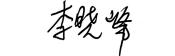 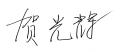 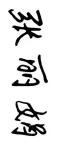 日期：2020.3课程代码2999063课程名称创新创业训练项目课程学分1总学时16授课教师李晓峰 贺光辉教师邮箱15118@gench.edu.cn20689@gench.edu.cn上课班级英语B18-1，2,3,4,5,6,7,8,9,10,11,12上课教室二教307，钉钉二教307三教103答疑时间周一下午5，6节周一下午5，6节周一下午5，6节主要教材姚凤云， 赵雅丹，郑郁，创新与创业管理， 清华大学出版社，2017姚凤云， 赵雅丹，郑郁，创新与创业管理， 清华大学出版社，2017姚凤云， 赵雅丹，郑郁，创新与创业管理， 清华大学出版社，2017参考资料吕爽，创业基础，中国铁道出版社，2016奚国泉，徐林海，徐国华，创新创业实训教程，清华大学出版社，2012蔡立雄，梁俊平，丁培荣，大学生创新创业基础，北京大学出版社，2018吕爽，创业基础，中国铁道出版社，2016奚国泉，徐林海，徐国华，创新创业实训教程，清华大学出版社，2012蔡立雄，梁俊平，丁培荣，大学生创新创业基础，北京大学出版社，2018吕爽，创业基础，中国铁道出版社，2016奚国泉，徐林海，徐国华，创新创业实训教程，清华大学出版社，2012蔡立雄，梁俊平，丁培荣，大学生创新创业基础，北京大学出版社，2018周次教学内容教学方式作业11.创业概述1.1理解创业的内涵，特征，要素，过程，类型1.2理解中国当代的创业背景和现状讲授复习上课相关内容2创业准备2.1理解创业环境分析的要素2.2分析商业模式的设计2.3 理解企业的登记注册过程讲授复习上课相关内容3创业团队的组建和创业资源整合理解创业团队的组建的程序方法和组建后的管理方法3.2理解各种创业资源分类及整合讲授复习上课相关内容4创业融资4.1理解创业融资的含义，渠道及过程4.2 学习撰写创业融资计划书，并学会运用讲授复习上课相关内容5创业计划书5.1理解创业计划书的类型5.2 学习撰写创业计划书，并学会运用讲授复习上课相关内容，创业计划书撰写前期准备66.创业风险管理6.1理解创业风险的特征和类型6.2 理解创业风险的识别评估和控制管理方法讲授复习上课相关内容77.创业企业的经典案例分析讲授复习上课相关内容，撰写企业案例分析报告8创业计划PPT展示PPT展示总评构成（1+X）评价方式占比1创业计划书60%X1创业计划展示20%X2企业案例分析报告（10%）+课堂参与（10%）20%